Na temelju stavka 1. članka 49. Odluke o nerazvrstanim cestama («Službene novine Grada Pule-Pola» 11/13, 9/16, 8/19 i 20/19) i članka 61. Statuta Grada Pule-Pola ("Službene novine Grada Pule-Pola" br. 07/09, 16/09, 21/11, 01/13, 02/18 i 2/20), gradonačelnik Grada Pule-Pola donosiPravilnik o tehničkim i drugim uvjetima za izvođenje radova na nerazvrstanim cestama i površinama javne namjene na području Grada Pule-PolaOPĆI UVJETIČlanak 1.Ovim se pravilnikom utvrđuju tehnički i drugi uvjeti za:izvođenje radova unutar građevine nerazvrstane ceste i/ili površinama javne namjene, sanaciju nerazvrstanih cesta i/ili površina javne namjene nakon izvedenih radova.Pod izvođenjem radova iz stavka 1. ovog članka, podrazumijeva se izvođenje građevinskih radova na izgradnji, rekonstrukciji ili održavanju infrastrukture (vodovod, sanitarna odvodnja -kanalizacija, odvodnja oborinskih voda, elektroenergetska, elektronička komunikacijska i optička infrastruktura), izvođenje radova na priključenju objekata na infrastrukturu, te izvođenje istraživačkih i dr. građevinskih radova, a sve od strane pravnih ili fizičkih osoba (obrtnika), registriranih za izvođenje radova niskogradnje, odnosno zemljanih radova i radova na izgradnji infrastrukture (u daljnjem tekstu: izvođač radova). Pod sanacijom iz stavka 1. ovog članka podrazumijeva se skup radnji kojima se nerazvrstana cesta i/ili površina javne namijene na kojoj su izvođeni radovi, dovodi u funkcionalno stanje.Nerazvrstane ceste su određene Odlukom o nerazvrstanim cestama, a površine javne namjene su određene Odlukom o komunalnom redu.Članak 2. Za izvođenje radova iz članka 1. ovog Pravilnika potrebno je ishoditi odobrenje javno pravnog tijela Grada Pule-Pola u čijoj su nadležnosti poslovi prometa i održavanja komunalne infrastrukture (u daljnjem tekstu: Odobrenje).U slučajevima kada je za potrebe izvođenja radova neophodno izvršiti uklanjanje stabala, potrebno je prije podnošenja zahtjeva za izvođenje radova, ishoditi odobrenje javnopravnog tijela Grada Pule-Pola u čijoj su nadležnosti poslovi zaštite okoliša.U slučajevima kada se radovi izvode unutar zaštićene kulturno povijesne cjeline Grada Pule-Pola, potrebno je zahtjevu za izvođenje radova priložiti Rješenje – prethodno odobrenje za  izvođenje radova izdano od  nadležnog konzervatorskog odjela.Članak 3. Zahtjev za radove, može podnijeti isključivo vlasnik infrastrukture ili izvođač radova koji ima sklopljen ugovor, odnosno ovlaštenje, punomoć ili drugi akt izdan od vlasnika ili upravitelja infrastrukture (u daljnjem tekstu: Nositelj). Radi ishođenja odobrenja iz članka 2. ovog Pravilnika, Nositelj je dužan podnijeti zahtjev za izdavanje odobrenja za izvođenje radova (u daljnjem tekstu: Zahtjev za radove), koji mora sadržavati:opis radova i razdoblje izvođenja radova,dokumentaciju temeljem koje se izvode radovi, odnosno: akt za gradnju ili rekonstrukciju građevine infrastrukturne namjene s pripadajućim glavnim projektom ili akt za gradnju ili rekonstrukciju objekta koji se priključuje na građevinu infrastrukturne namjene, s pripadajućim glavnim projektom i količinama iz troškovnika, sukladno posebnom propisu iliukoliko se izvode radovi za koje sukladno posebnom propisu nije potrebno ishoditi akt za gradnju ili rekonstrukciju - projektna dokumentacija s opisom radova, količinama i vrijednostima iz troškovnika ilikada se izvode radovi na priključku – opis radova i troškovnik s navedenim količinama i vrijednostima,ukoliko se zbog radova mora ograničiti promet: primjerak elaborata privremene regulacije prometa, izrađena od strane ovlaštenog projektanta, u papirnatom i digitalnom formatu, iliukoliko je to moguće, oznaku sheme iz važećeg Pravilnika o privremenoj regulaciji prometa i označavanjem te osiguranjem radova na cestama (u daljnjem tekstu: Pravilnik),trasa planiranog zahvata naznačen na ortofoto prikazu katastarskog plana,podatke o ugovornim izvođačima radova, s imenom i prezimenom, brojem telefona glavnog inženjera gradilišta, inženjera gradilišta, odnosno voditelja radova,podatke osobe za provođenje stručnog nadzora nad građevinskim radovima, ili osobe investitora zadužene za praćenje investicije,jamstvo za kvalitetno izvršenje radova na sanaciji u obliku bjanko zadužnice solemizirane od javnog bilježnika ili dokaz o uplati novčanog pologa u iznosu od 25% ugovorene vrijednosti svih građevinskih radova. Ukoliko je za izvođenje radova proveden postupak nabave u sklopu kojega je izvođač radova dostavio jamstvo za   otklanjanje nedostataka u jamstvenom roku, podnositelj zahtjeva dostavlja izjavu kojom naručitelju radova (vlasniku ili upravitelju infrastrukture) prenosi mogućnost aktivacije dostavljenog jamstva po osnovu otklanjanja nedostataka na sanaciji lokacije na kojoj su izvedeni radovi. Ovo jamstvo mora biti u visini minimalno 25% ugovorene vrijednosti svih građevinskih radova. Jamstveni rok se određuje sukladno dostavljenom jamstvu u postupku nabave, a iznosi minimalno 2 godine. Za radove sanacija, održavanja, izvođenja priključaka i sl. može se, od strane vlasnika ili upravitelja infrastrukture izdati jedno generalno jamstvo za duži vremenski period, aktivacija kojeg se definira samim odobrenjem. suglasnosti i posebni uvjeti građenja sa položajem instalacija, izdane od strane vlasnika ili upravitelja infrastrukture, kada se radi o radovima za koje nije potrebno ishoditi akt za gradnju. Iznimno u hitnim slučajevima, potrebno je dostaviti dokaz da je podnositelj zahtjeva obavijestio i pozvao predstavnike vlasnika ili upravitelja infrastrukture o početku navedenih radova, kako bi isti izašli na teren i obilježili instalacije.ugovor/narudžbenica o zbrinjavanju građevnog i/ili EE otpadaugovor/narudžbenica za vršenje završnih asfalterskih, te kamenopolagačkih, betonskih radova ili dr. – ukoliko su u pitanju specifični završni radovi i/ili materijali, u posebnim slučajevima, odobrenja navedena u članku 2. ovog Pravilnika.Odobrenjem koje izdaje javno pravno tijelo Grada Pule-Pola u čijoj su nadležnosti poslovi prometa (Izdavatelj) odredit će se:Nositelj odobrenjaopis radova i razdoblje izvođenja radova i sanacije,dokumentacija temeljem koje se pristupa izvođenju radova,način postupanja sa materijalom iz iskopa, postojećim instalacijama, sadnim materijalom i sl.,privremena regulacija prometa u vrijeme izvođenja radova,učesnike u gradnji,jamstvo, obveza i način obavještavanja javnosti o predstojećim radovima, ako je to potrebno,način sanacije,drugo po potrebi, ovisno o specifičnosti zahvata.Ukoliko se izdaje odobrenje za radove koji se izvode u fazama, Nositelj odobrenja je dužan po prethodno izdanom Odobrenju, za svaku narednu fazu podnijeti dopunu zahtjeva s točnim navodom faze i vremenskim razdobljem za izvođenje iste, a za koju će biti izdano novo Odobrenje.Članak 4. Nakon izgradnje, rekonstrukcije ili izvršenog izvanrednog održavanja javno prometne površine, na takvoj je površini zabranjeno vršenje radova u razdoblju od pet godina od dana dovršetka radova, odnosno izvršene primopredaje.Unutar  razdoblja od pet godina može se odobriti izvođenje radova samo u iznimnim slučajevima:  priključenja novih objekata, hitne intervencije i u drugim situacijama koje ranije nije bilo moguće predvidjeti, u kojim će se slučajevima uvjeti sanacije posebno utvrditi.Članak 5.Nadzor nad provedbom odredbi ovog Pravilnika provodi komunalno redarstvo, a vezano za:praćenje stanja prometnih znakova i opreme postavljene prema elaboratu privremene regulacije prometa ili prihvaćene sheme važećeg Pravilnika,uređenost gradilišta za vrijeme i po dovršetku radova,poštivanje rokova za obavljanje radova,sanaciju površine prema rokovima i uvjetima iz Odobrenja.Kvalitativni nadzor nad sanacijom nerazvrstanih cesta i/ili površina javne namjene vršit će javnopravno tijelo u čijoj su  nadležnosti poslovi održavanja komunalne infrastrukture putem svojih službenika ili putem druge za to imenovane i ovlaštene osobe.Članak 6.Vlasnik ili upravitelj infrastrukture dužan je u svim slučajevima kada se vrše veći infrastrukturni radovi unutar građevine nerazvrstane ceste i/ili površinama javne namjene, ugovoriti kontrolu kvalitete izvedenih radova sukladno tehničkoj dokumentaciji te prema potrebi, a po dostavljenom zahtjevu javnopravnog tijela Grada Pule-Pola, u čijoj su nadležnosti poslovi održavanja komunalne infrastrukture, dostaviti izvješće o ispitivanju izrađeno od strane za to ovlaštene osobe, na uvid.Članak 7.Kada se unutar nerazvrstane ceste i/ili na površinama javne namjene, izvode radovi temeljem akta za gradnju ili rekonstrukciju, po dovršetku radova se na poziv nositelja odobrenja vrši pregled i primopredaja izvedenih radova, a u roku ne dužem od 8 (osam) dana od isteka roka utvrđenog rješenjem, o čemu se sastavlja zapisnik o pregledu izvršenih radova, kojeg sastavlja predstavnik javnopravnog tijela Grada Pule-Pola, u čijoj su nadležnosti poslovi održavanja komunalne infrastrukture, a kojim se utvrđuju nedostaci kao i rok za otklanjanje istih, te ostale činjenice.Po ishođenju Uporabne dozvole, a najkasnije prije isteka jamstvenog roka, Nositelj odobrenja Gradu Puli-Pola, javnopravnom tijelu nadležnom za poslove imovine, dostavlja elaborat izvedenog stanja u .dwg formatu – geodetski/e elaborat/e katastra vodova. Članak 8.Kada se unutar nerazvrstane ceste i/ili na površinama javne namjene, izvode radovi za koje nije potrebno ishoditi akt za gradnju ili rekonstrukciju, kao i priključaka koji su duži od 20 m', po dovršetku radova se na poziv nositelja odobrenja vrši pregled i primopredaja izvedenih radova, a u roku ne dužem od 8 (osam) dana od isteka roka utvrđenog rješenjem, o čemu se od strane Nositelja odobrenja sastavlja zapisnik koji mora sadržavati:datum i vrijeme izvršene primopredaje, osobe koje su izvršile primopredaju,dokaze sukladnosti za ugrađene građevinske proizvode i opremu (ovisno o vrsti infrastrukture)  te dokaze kvalitete izvedenih radova,dokaz o kontroli postignute zbijenosti tamponskog sloja (na nerazvrstanim cestama i/ili površinama javne namjene koje su u funkciji prometa) izvršenoj od strane za to ovlaštene i registrirane pravne osobe, elaborat izvedenog stanja u .dwg formatu – geodetski/e elaborat/e katastra vodovadruga dokumentacija, ako je predaja iste utvrđena odobrenjem,eventualni nedostaci kao i rok za otklanjanje istih, te ostale činjenice.fotodokumentaciju prije i nakon izvedenih radova.Članak 9.U toku jamstvenog roka, a prije povrata jamstva za izvedene radove, nadležno javnopravno tijelo Grada Pule-Pola, očevidom na licu mjesta utvrditi će stanje nerazvrstane ceste i/ili površine javne namjene na kojoj su vršeni radovi.Ukoliko se prilikom očevida uoče nedostaci koji su posljedica loše izvedene sanacije, predstavnik javnopravnog tijela iz točke 1. ovog članka odmah će pismeno obavijestiti Nositelja odobrenja o utvrđenim nedostacima, te odrediti poduzimanje mjera i odrediti rok za njihovo otklanjanje.Ukoliko Nositelj odobrenja ne izvrši otklanjanje nedostataka u zadanom roku, ista će se otkloniti putem treće osobe, a naplatit će se iz jamstva iz članka 3. ovog Pravilnika.Ukoliko je stanje sanirane površine nerazvrstane ceste i/ili površine javne namjene zadovoljavajuće, nositelju odobrenja će biti vraćeno jamstvo iz članka 3. ovog Pravilnika, u roku mjesec dana po isteku jamstvenog roka, odnosno, ukoliko je u pitanju generalno jamstvo, Izdavatelj odobrenja će pismeno potvrditi prestanak rezervacije dijela jamstva koje se odnosi na konkretan posao.Članak 10.Ukoliko se radi o hitnoj intervenciji iz članka 38. Odluke o nerazvrstanim cestama, kada se radovi unutar nerazvrstane ceste i/ili na površinama javne namjene odvijaju bez odobrenja, investitor ili izvođač radova dužan je odmah po dovršetku radova pristupiti sanaciji površine,Prije početka izvođenja radova iz stavka 1. ovog članka, investitor ili izvođač je dužan obavijestiti javnopravno tijelo Grada Pule – Pola, iz članka 5.ovog Pravilnika,Nadzor nad sanacijom površine na kojoj su izvedeni radovi iz stavka 1. ovog članka, provodit će javnopravna tijela Grada Pule - Pola iz članka 5.ovog Pravilnika.Članak 11.Izdavatelj odobrenja o radovima voditi će Očevidnik o izvođenju radova na nerazvrstanim cestama i/ili površinama javne namjene.Očevidnikom će se evidentirati svako izdano odobrenje, lokacija radova (ulica, kućni broj ukoliko postoji i/ili broj katastarske čestice građevine radi čijeg priključenja se radovi izvode i sl.), investitor, izvođač radova, odobreno razdoblje izvođenja radova, datum konačne primopredaje sanirane površine javne namjene, iznos jamstva, te drugi relevantni podaci.Javnopravno tijelo u čijoj su nadležnosti poslovi komunalnog redarstva, vodit će očevidnik o radovima izvedenim bez ishođenog odobrenja o radovima, temeljem dobivenih obavijesti o hitnoj intervenciji ili uočenih radova koji se izvode bez odobrenja ili bez obavijesti o hitnoj intervenciji, kojim će biti evidentirana lokacija radova (ulica, kućni broj, broj katastarske čestice građevine radi čijeg priključenja se radovi izvode i sl.), datum evidentiranja radova, izvođač i vrsta radova, podatke o vrsti infrastrukture ukoliko je istu moguće utvrditi, te drugi relevantni podaci.Članak 12.Ukoliko prilikom radova unutar građevine nerazvrstane ceste i/ili površinama javne namjene dođe do oštećenja prometnih znakova, signalizacije i opreme na cestama, turističke i ostale signalizacije, semafora, stupova javne rasvjete, ograda, ogradnih i dr. zidova, urbane opreme, instalacija, sustava za navodnjavanje zelenih površina i dr. u vlasništvu Grada Pule-Pola ili vlasništvu trećih osoba, Nositelj odobrenja dužan je nadoknaditi štetu ili uz suglasnost vlasnika o vlastitom trošku istu sanirati.Ukoliko Nositelj odobrenja ne postupi sukladno stavku 1. ovog članka, sanaciju nastale štete izvršit će trgovačko društvo s kojim Grad Pula-Pola ima zaključen ugovor o održavanju komunalne infrastrukture, a naplatit će se iz jamstva iz članka 3. stavka 2. ovog Pravilnika.TEHNIČKI UVJETI ZA RADOVE UNUTAR GRAĐEVINE NERAZVRSTANE CESTE I/ILI POVRŠINA JAVNE NAMJENEII.1.  NERAZVRSTANE CESTEČlanak 13.Sve radove unutar građevine nerazvrstane ceste izvoditi sukladno tehničkim propisima i normama za radove u graditeljstvu važećim u Republici Hrvatskoj.Članak 14.Rezanje postojećeg asfaltnog zastora izvršiti pravocrtno u predviđenoj širini iskopa kanala (na slici 1. označeno s “a”). Prilikom iskopa voditi računa o postojećim instalacijama kako ne bi došlo do oštećenja istih. Višak materijala iz iskopa odvesti na odlagalište građevinskog materijala.Članak 15.Za područje zone instalacija primjenjuje se materijal za ispunu sukladno tehničkoj dokumentaciji investitora, a ukoliko isto nije definirano onda se za podlogu i oblogu cijevi koristi drobljeni kameni materijal 4-8 mm ili neagresivni pijesak granulacije do 4 mm, ovisno o infrastrukturi.U zoni instalacija, materijal se s obje strane ugrađuje istovremeno, te zbija u slojevima, na način da ne dolazi do pomicanja voda ili ugrađene cijevi.Ako se instalacije polažu u više slojeva jedan iznad drugoga, tada se moraju polagati isključivo u cijevima, a sva šupljine potrebno je ispuniti poroznim laganim betonom ili sličnim materijalom.Članak 16.Zatrpavanje kanala iznad zaštitnog sloja instalacijskog voda ili ugrađene cijevi (u zoni ispune kanala), izvesti zamjenskim materijalom (drobljeni kameni materijal granulacije 0 – 63 mm).Ugradnju treba vršiti u slojevima od 20 cm, zbijanjem uz optimalnu vlagu.Prilikom ugradnje materijala potrebno je sukladno važećim propisima i normama vršiti tekuća ispitivanja (modul stišljivosti tamponskog sloja i ukoliko je potrebno zamjenskog materijala).Članak 17.Da bi se nestabilno područje rubova nevezanih slojeva kolničke ili dr. konstrukcije (na slici 1. označeno sa “c”) moglo dobro zbiti, potrebno je nakon ugradnje ispune kanala, izrezati i ukloniti vezne (asfaltne) slojeve u širini koliko je iznosila zona razrahljenja, a najmanje 15 cm sa svake strane kanala prekopa. Ukoliko je dubina iskopa kanala veća od 2 m, rezanje veznih (asfaltnih) slojeva iznosi najmanje 20 cm sa svake strane kanala.Ukupna širina izrezanog asfalta iznad kanala prekopa prije izrade nosivog (tamponskog) sloja mora iznositi min. 1,50 m. Iznimno, za kanale manjih dimenzija (manje dubine i širine) dozvoljeno je da ukupna širina izrezanog asfaltnog sloja iznad kanala prekopa iznosi manje od 1,50 m, ali ne manje od 1,00 m, što će se posebno odrediti odobrenjem.Odobrenjem iz članka 2. ovog Pravilnika može se, osim uvjeta iz točke 2. ovog članka, zatražiti sanacija asfaltnog zastora u čitavoj širini prometnog traka ili čitavoj širini prometnice na kojoj se vrše radovi. U odobrenju se tada mora navesti obrazloženje donošenja takvih uvjeta. slika 1.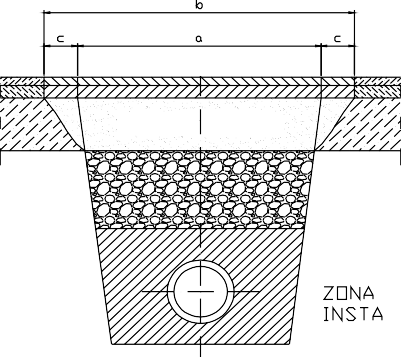 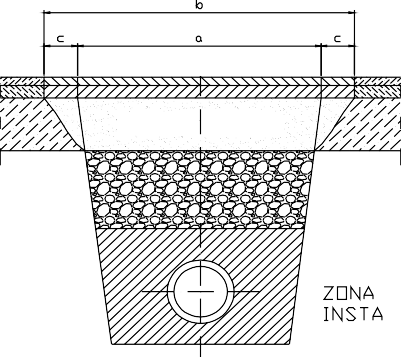 a = širina prekopab = širina asfaltnih slojeva koje treba ponovo ugraditic = zona proširenja kanala za najmanje 15 cm, a kod prekopa dubine veće od 2 m za najmanje 20 cmČlanak 18.Ugradnja završnog nosivog (tamponskog) sloja granulacije 0 - 63 mm vrši se u sloju od minimalno 30 cm, zbijanjem uz optimalnu vlagu.Na cestama koje se sukladno Odluci o nerazvrstanim cestama svrstavaju u glavne, sabirne i ostale ulice, modul stišljivosti tamponskog sloja mora iznositi najmanje Ms = 100 MN/m².Na nogostupima, stazama unutar parkova i ostalim pješačkim površinama, modul stišljivosti tamponskog sloja mora iznositi najmanje Ms = 50 MN/m².Ravnost površine mjeri se kao odstupanje površine sloja od letve duljine 4 m. Odstupanje smije biti najviše 2 cm.Visinski položaj izvedenog tamponskog sloja ne smije odstupati više od 2 cm od zadane visine.Odstupanja nagiba ne smiju biti veća od ±0,4 % od nagiba postojeće prometnice.Članak 19.Ukoliko je prilikom radova ugrožena stabilnost rubnjaka, rubnjaci se moraju izvaditi i ponovno ugraditi u pripremljeno ležište podložnim betonom debljine sloja 10 cm, klase C 12/15.Ukoliko dođe do oštećenja na rubnjaku, isti se mora zamijeniti novim rubnjakom jednake izvedbe kao okolni rubnjaci i to betonskim klase betona C 30/37  ili prema potrebi kamenim rubnjakom.Ukoliko su rubnjaci prije početka radova vidno oštećeni, a nalaze se unutar trase izvođenja radova, te su njihovo uklanjanje i ponovna montaža predviđeni, Grad Pula-Pola će prilikom sanacije, putem svojih izvođača radova održavanja nerazvrstanih cesta isporučiti potrebnu količinu novih rubnjaka poradi njihove pravovremene zamjene novima. Članak 20.Asfaltni zastor se izvodi po završenoj kontroli zbijenosti tamponskog sloja izvršenoj od strane za to ovlaštene i registrirane pravne osobe.Širina sanacije asfaltnog zastora kolnika nerazvrstane ceste na kojem su izvedeni radovi, zbog kvalitetne sanacije mora iznositi najmanje 1,50 m, osim u slučaju iz članka 17. točke 2. kada je dozvoljeno da ukupna širina sanacije asfaltnog zastora iznosi manje od 1,50 m, što će se posebno definirati Odobrenjem.Ukoliko se radovi izvode na nogostupu širine manje od 2,00 m, potrebno je postojeći asfaltni zastor zamijeniti u čitavoj širini nogostupa. Asfaltni zastor se u pravilu izvodi u 2 sloja debljine 5 + 4 cm (nosivi sloj AC 16 base, habajući sloj AC 11 surf) za kolnik, a u jednom sloju debljine 4 cm AC 11 surf za nogostup. Ukoliko se radi o gradskoj prometnici većeg prometnog opterećenja i/ili postojećeg asfaltnog zastora debljeg od 8 cm, tada se rješenjem o prekopu može odrediti da se asfaltni zastor kolnika izvodi u 2 sloja 6 + 4 cm,  ili debljine postojećeg asfaltnog zastora prometnice na kojoj se izvode radovi (nosivi sloj AC 22 base, habajući sloj AC 11surf). Ukoliko se radi o gradskoj prometnici manjeg prometnog opterećenja, a debljina postojećeg asfaltnog zastora je 5 cm ili manje, tada se asfaltni zastor izvodi u 1 sloju AC 16 surf 50/70 AG4M4 debljine 6 cm.Ukoliko se izvode radovi na prometnici koja za završni sloj ima AC 11E surf (frakcije eruptivnog porijekla), SMA (Splitmastiksasfalta) ili PmB, potrebno je  sanaciju prekopa izvršiti na istovjetan način.Prije asfaltiranja potrebno je postojeće spojeve asfalta očistiti od nečistoća i premazati ih bitumenskom emulzijom.Prije asfaltiranja habajućeg sloja potrebno je bitumenizirani nosivi sloj poprskati bitumenskom emulzijom najmanje 3 sata prije polaganja asfalta.Prilikom izrade nosivog sloja (AC base) temperatura podloge i zraka mora biti viša od +5˚C, a pri ugradnji habajućeg sloja asfaltbetona (AC surf) viša od +10˚C.Ukoliko se po završetku radova na izradi tamponskog sloja ne može odmah pristupiti asfaltiranju prekopane površine nerazvrstane ceste, potrebno je na izrađeni tamponski sloj položiti plastičnu foliju, te betonirati betonom klase C12/15 (“mršavi beton”) do nivelete završnog sloja, do konačnog asfaltiranja, koje mora biti izvedeno u za to primjerenom roku, ne dužem od mjesec dana, o čemu nositelj rješenja mora obavijestiti javnopravno tijelo u čijoj su nadležnosti poslovi komunalnog redarstva.Članak 21.Grad Pula-Pola može, kada se radi o većim površinama i količinama i/ili postoji sumnja u kvalitetu ugrađenog materijala, zatražiti ispitivanje kvalitete ugrađenog kamenog materijala, asfalta, rubnjaka ili dr. Nositelj odobrenja dužan je najkasnije u roku od 8 (osam) dana Gradu Puli-Pola dostaviti elaborat ispitivanja kvalitete materijala i/ili ateste proizvođača za ugrađene proizvode.Članak 22.Ukoliko se radovi izvode rubnim dijelom prometnice gdje preostali dio kolnika s asfaltnim zastorom iznosi ≤ 50 cm, tada se i preostala širina asfaltnog zastora mora obnoviti.Ukoliko je na osnoj udaljenosti ≤ 10 m potrebno izvesti dva ili više poprečna prekopa istovremeno izvedena u istom periodu, uvjetuje se sanacija asfaltnog zastora u čitavoj dužini prometnice između prekopa.Ukoliko se prekop izvodi na nogostupu uz obilježeni pješački prijelaz, a nogostup visinski nije prilagođen osobama s invaliditetom i smanjene pokretljivosti, te situacija nakon izvedenih zemljanih i montažnih radova nalaže zamjenu postojećih rubnjaka novima (radi dotrajalosti, oštećenja tj. nemogućnosti ponovne ugradnje), tom prilikom će Nositelj odobrenja nove rubnjake, betonske elemente s čepastom strukturom, betonske elemente za taktilnu liniju vodilju s žljebovima, ugraditi na način sukladan važećim zakonskim propisima koji se odnose na osiguranje pristupačnosti građevina osobama s invaliditetom i smanjene pokretljivosti, o vlastitom trošku. II.2.POVRŠINE JAVNE NAMJENEII.2.1.JAVNE POVRŠINE NA KOJIMA NIJE DOZVOLJEN PROMET MOTORNIM VOZILIMAČlanak 23.Ukoliko se radovi izvode na javnoj površini sa zastorom od kamenih ploča, kamenih kocki, kulir ploča, betonskog opločnika, betona, makadama ili dr. sanacija se vrši na način da se prekop u zoni instalacija i u zoni ispune sanira na način kako je opisano za površine s asfaltnim zastorom, te da se završni sloj ugradi prema pravilima struke, a prema uputama i uvjetima danima u izdanom Odobrenju. II.2.2. 	JAVNE ZELENE POVRŠINEČlanak 24.Radi zaštite stabala ne mogu se provoditi aktivnosti izgradnje, dogradnje ili rekonstrukcije u zoni stabla koje bi mogle prouzročiti oštećenja, onemogućiti rast ili smanjiti vitalnost, bez prethodno izdanog odobrenja upravnog tijela u čijoj su nadležnosti poslovi zaštite okoliša. Zonom stabla smatra se površina iznad tla do vrha krošnje kao i ona u zoni korijenja definirana koncentričnim krugovima kojima je centar deblo stabla prema slijedećim kriterijima:Zaštita debla se izvodi postavljanjem oplata ili drugom vrstom primjerene zaštite koja u pravilu ne smije biti bliže od 30 cm od kore stabla. Prilikom oblaganja, debla stabala ne smiju se ni na koji način mehanički oštetiti (zabijanje čavala, zatezanje žice i sl.)Ukoliko, zbog prostornih ograničenja, ne postoji mogućnost postave oplate, pri izvođenju radova u blizini stabla izvođač je dužan izvoditi radove s maksimalnom pažnjom, uz ručni iskop kako ne bi došlo do mehaničkih oštećenja: korijena, kore, debla, grana ili stabla u cjelini.U slučaju nastanka mehaničkih oštećenja na deblu ili granama, ranu je nužno odmah sanirati u smislu čišćenja i premazivanja zaštitnim sredstvom - sintetičkom pastom za zaštitu rana. Kada se radovi izvode u zoni stabla prilikom kojih može doći do oštećenja korijena, zabranjeno je oštećivanje korijenja uzdužnim zasjekotinama. U slučaju kada je zbog položaja postojeće infrastrukture neophodno izvršiti presijecanje korijena promjera većeg od 3 cm, potrebno je izvršiti oštar rez uz sam zdravi neoštećeni dio korijena. Svi radovi u zoni stabla moraju se izvoditi isključivo ručno. U zoni stabla, promjera debla ≥ 0,5 m, koje se nalazi na zelenoj površini zabranjeno je izvođenje betonskih radova u smislu izrade betonskih temelja dubljih od 30 cm ili betonskih okana u radijusu od 2,5 - 3,5 m ovisno o vrsti te zdravstvenom stanju stabla. Iznimno, ukoliko prostorne mogućnosti ne dozvoljavaju drugačiju izvedbu, dozvoliti će se i drugačiji smještaj, pod posebnim uvjetima koji će biti definirani u Odobrenju.Ukoliko je izvođenje radova u zoni stabla nužno i nije ih moguće izvesti na drugoj lokaciji investitor ili izvođač radova dužni su prijaviti izvođenje radova u zoni stabla javno pravnom tijelu u čijoj su nadležnosti poslovi zaštite okoliša kako bi radi procjene vrijednosti stabla koju će izvršiti sukladno Kriterijima za procjenu dendrološkog materijala (Službene novine Grada Pule-Pola 07/06). U slučaju venuća ili propadanja stabla u periodu do dvije godine nakon izvedenih radova, nositelj odobrenja dužan je izvršiti zamjensku sadnju ili uplatiti procijenjenu vrijednost oštećenog ili uklonjenog stabla. U protivnom će zamjensku sadnju izvršiti Grad Pula-Pola, a na trošak nositelja odobrenja, a naplatit će se iz jamstva za izvedene radove.Oštećenja zaštićenih, ugroženih, osjetljivih i rijetkih biljnih vrsta podliježu posebnim zakonskim propisima.Članak 25.Ukoliko se radovi izgradnje, dogradnje ili rekonstrukcije, kao i radovi na novim priključcima izvode uz sam nasad visokih grmova, ovisno o vrsti i zdravstvenom stanju (viši od 2 m), izvođač je dužan iste zaštiti postavljanjem oplata ili zaštitnih mreža kako bi se spriječilo lomljenje grana, a koje u pravilu ne smiju biti bliže od 60 cm od centralne osi grma. Svi radovi na iz stavka 1. ovog članka, moraju se izvoditi isključivo ručno.Kada se radovi izgradnje, dogradnje ili rekonstrukcije kao i radovi na novim priključcima izvode uz živicu prilikom kojih može doći do oštećenja korijena, zabranjeno je njegovo oštećivanje uzdužnim zasjekotinama ili čupanje korijenja debljeg od 3 cm. U slučaju kada je zbog položaja postojeće infrastrukture neophodno izvršiti presijecanje korijena promjera većeg od 3 cm, potrebno je izvršiti oštar rez uz sam zdravi neoštećeni dio korijena kako bi rana prirodno čim prije zacijelila.Ukoliko se radovi izvode na površini zasađenim trajnicama ili sezonskim cvjetnicama iste je po dovršetku radova potrebno zamijeniti novima, putem komunalnog društva koje održava javne zelene površine, a o trošku nositelja odobrenja.Prilikom izvođenja radova na javnim površinama pod nasadima (ukrasni grmovi, živice, trajnice, travnjaci i sl.) izvođač radova dužan je odvojiti površinski rahli sloj, deponirati ga i nakon završetka radova isti vratiti kao površinski pokrov, pri čemu se uklanja sav kameni materijal i grude zemlje, a tlo se razrahljuje i fino planira.Ako se radovi izvode na zatravnjenoj površini ili je ista služila kao manipulativna površina gradilišta, izvođač je istu dužan dovesti u prvobitno stanje. Pri planiranju i izravnavanju terena izvođač je po dovršetku radova dužan ukloniti sav građevinski materijal (kamenje, ostatke betona, oplate, armaturnog željeza, ambalaže i dr.) te površinu prekriti površinskim rahlim slojem zemlje bez primjesa (kamenje, grude zemlje i sl.) u minimalnom sloju od 10 cm s grubim i finim razastiranjem i planiranjem na +/- 2 cm osnovnog tijela terena te sjetvom travne smjese (40-50 g/m²), ovisno o godišnjem dobu i vrsti tla. Po izvršenoj sjetvi, površinski sloj je potrebno lagano uvaljati vodeći računa da površina ostane ravnomjerno zbijena.Pri izvođenju završnih radova na travnatim zelenim površinama, zatrpavanje iskopa unutar zelene površine izvesti ugradnjom plodne vrtne zemlje, bez kamenog agregata u sloju od minimalno 20 cm, s grubim i finim razastiranjem i planiranjem na +/- 2 cm osnovnog tijela terena te sjetvom travne smjese (40-50 g/m²), ovisno o godišnjem dobu i vrsti tla. Po izvršenoj sjetvi, površinski sloj potrebno je lagano uvaljati vodeći računa da površina ostane ravnomjerno zbijena.Ukoliko dođe do trajnog oštećenja biljnog materijala ili se sanacija površine ne izvede sukladno odredbama ovog Pravilnika, troškovi zamjenske sadnje ili naknadne sanacije površine naplatit će se iz jamstva nositelja odobrenja.Članak 26.Sve ono što nije obuhvaćeno ovim Pravilnikom može se preciznije definirati prilikom izdavanja rješenja za izvođenje radova.Članak 27.Danom stupanja na snagu ovog pravilnika prestaje važiti Pravilnik o izvođenju prekopa i saniranju prekopanih javnih površina na području grada Pule („Službene novine“ Grada Pule-Pola br. 03/09).Radovi koji se izvode temeljem Rješenja koja su izdana po Pravilniku o izvođenju prekopa i saniranju prekopanih javnih površina na području grada Pule („Službene novine“ Grada Pule-Pola br. 03/09), dovršiti će se po tom Rješenju.Ovaj Pravilnik stupa na snagu osmog dana od dana objave u “Službenim novinama Grada Pule-Pola”.GRADONAČELNIK Boris Miletićbiljke sa promjerom debla 0,1 – 0,5 m5 m u radijusubiljke sa promjerom debla >0,5 m7 m u radijusu